Постановка звука ЛОчень часто мы можем встретить нарушение произношения звука Л, которое носит название лабмдацизм. Так вместо слова «лук», мы можем услышать разные звукосочетания, например «рук», «ук», «вук» т. д. Если так говорит малыш трех лет, это может быть мило, Но когда так продолжает говорить взрослый человек, это, скорее всего, вызывает насмешку со стороны окружающих.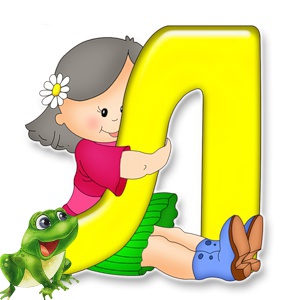 Бывают случаи, когда логопеды считают, что можно исправить неправильное произношение звука Л в старшем дошкольном возрасте или даже в младшем школьном. И это неправильно. Ведь от того насколько качественно говорит ребенок, зависит овладение им звукобуквенным анализом слов, письмом и чтением. Да и вообще становление  его как успешного человека.Если вы не желаете ждать, когда же логопед все-таки окажет квалифицированную помощь вашему ребенку, можете сами попробовать это сделать.Каким должно быть положение органов артикуляции для правильного произношения звука Л- - положение губ изменяется и зависит от идущих за звуком Л гласных звуков;- верхние и нижние зубы должны находиться на небольшом расстоянии друг от друга;- достаточно напряженный кончик языка должен упираться в верхние зубы или десны;- края языка (именно боковые) не должны примыкать к верхним коренным зубам с целью оставления проходов для выдыхаемого воздуха;- корень языка поднят;- мягкое небо должно быть приподнято так, чтобы закрыть проход в полость носа;- голосовые связки вибрируют.Наиболее распространенные ошибки при произношении звука Л- язык оттянут в глубь рта, слышится звук Ы, например, «ыожка» вместо «ложка»;- неправильная позиция губ, слышится звукосочетание «увы», например, «пашува» вместо «пошла».- замена звука Л на звук Р, например, «рыжи» вместо лыжи»;-форсированный выдох, вследствие чего слышится звук, подобный на звук Ф (при участии щек) или звук Н (воздух идет через нос).Способы постановки звука ЛПервый способ. Предложите ребенку произнести звук Ы. Затем попросите его повторить за вами простые слова, в которых есть слог ЛЫ, например, лыжи, лыко и т.д. Как только у малыша получится произносить звук Л в межзубном положении, покажите ему правильную позицию - кончик языка должен быть поднять вверх и упираться в зубы или десны.Второй способ. Предложите ребенку широко открыть рот. Лучше всего если будут видны как нижние, так и верхние зубы. После этого попросите малыша высунуть широкий язык между зубами, произнести звук А и в этот момент слегка прижать его зубами. В ответ должно получиться сочетание звуков Л и А. Когда ребенок уверенно сможет произносить звук Л в таком положении, следует переместить язык в верную позицию.                                                    Материал подготовила     учитель – логопед                                      МАДОУ  АР  детский сад «Сибирячок», корпус № 1                                                                         Сайдуганова Марина Павловна